                 ҠАРАР                                                      ПОСТАНОВЛЕНИЕ        «23»  март  2018 й.                 № 13                  «23» марта  2018г.Об  утверждении муниципальной целевой программы "Пожарная безопасность на территории  сельского поселения   Удельно-Дуванейский сельсовет муниципального района Благовещенский район Республики Башкортостан на 2018-2020  годы"В соответствии с Федеральным законом от 24.07.2007 №209-ФЗ "О развитии малого и среднего   предпринимательства в Российской Федерации»;            Федеральным законом от 06.10.2003  № 131-ФЗ «Об общих принципах организации местного самоуправления в  Российской Федерации», Администрация сельского поселения Удельно-Дуванейский сельсовет муниципального района Благовещенский район Республики БашкортостанПОСТАНОВЛЯЕТ:1. Утвердить муниципальную  целевую  программу "Пожарная безопасность на территории  сельского поселения   Удельно-Дуванейский сельсовет муниципального района Благовещенский район Республики Башкортостан на 2018-2020  годы"2. Разместить  настоящее постановление на официальном сайте Администрации сельского поселения Удельно-Дуванейский сельсовет муниципального района Благовещенский район Республики Башкортостан и на информационном стенде администрации сельского поселения Удельно-Дуванейский сельсовет.3. Контроль за исполнением настоящего постановления оставляю за собой. Глава сельского поселения                                                                Н.С. Жилина Утверждена постановлением администрациисельского поселения Удельно-Дуванейский сельсовет муниципального района Благовещенский район Республики Башкортостан                                                                         от «23» марта 2018 г. № 13МУНИЦИПАЛЬНАЯ ЦЕЛЕВАЯ ПРОГРАММА«Пожарная безопасность на территории сельского поселения Удельно-Дуванейский сельсовет муниципального района Благовещенский район Республики Башкортостан  на 2018-2020 годы»Паспорт муниципальной  целевой программы  «Пожарная безопасность на территории сельского поселения Удельно-Дуванейский сельсовет муниципального района Благовещенский район Республики Башкортостан  на 2018-2020 годы»1. Общее положение1.1. Муниципальная целевая программа «Пожарная безопасность на территории сельского поселения Удельно-Дуванейский сельсовет муниципального района Благовещенский район Республики Башкортостан  на 2018-2020 годы» (далее - Программа) определяет направления и механизмы реализации полномочий по обеспечению первичных мер пожарной безопасности на территории сельского поселения Удельно-Дуванейский сельсовет, усиления противопожарной защиты населения.1.2. Программа разработана в соответствии с нормативными актами Российской Федерации, муниципальными нормативными актами:- Федеральным законом от 6 октября . № 131-ФЗ «Об общих принципах организации местного самоуправления в Российской Федерации»;- Федеральным законом от 21 декабря . № 69-ФЗ «О пожарной безопасности»;- Федеральным законом от 22 июля 2008г. № 123-ФЗ «Технический регламент о требованиях пожарной безопасности»2. Содержание проблемы и обоснование необходимости еерешения программными методамиОсновными причинами возникновения пожаров и гибели людей являются неосторожное обращение с огнем, нарушение правил пожарной безопасности при эксплуатации электроприборов и неисправность печного отопления. Для стабилизации обстановки с пожарами администрацией сельского поселения Удельно-Дуванейский сельсовет  ведется определенная работа по предупреждению пожаров:-проводится корректировка нормативных документов, руководящих и планирующих документов по вопросам обеспечения пожарной безопасности;-проводятся совещания с  руководителями объектов и ответственными за пожарную безопасность по вопросам обеспечения пожарной безопасности;         -при проведении плановых проверок жилищного фонда особое внимание уделяется ветхому жилью, жилью  граждан, находящихся в социально опасном положении.Подавляющая часть населения имеет четкое представления о реальной опасности пожаров,  но не принимают все возможные средства по профилактике пожаров, не страхуют свои объекты собственности.В соответствии с Федеральными законами от 21 декабря . № 69-ФЗ «О пожарной безопасности», от 22 июля 2008г. № 123-ФЗ «Технический регламент о требованиях пожарной безопасности» обеспечение первичных мер пожарной безопасности предполагает:1) реализацию полномочий органов местного самоуправления по решению вопросов организационно-правового, финансового, материально-технического обеспечения пожарной безопасности муниципального образования;2) разработку и осуществление мероприятий по обеспечению пожарной безопасности муниципального образования и объектов муниципальной собственности, которые должны предусматриваться в планах и программах развития территории, обеспечение надлежащего состояния источников противопожарного водоснабжения, содержание в исправном состоянии средств обеспечения пожарной безопасности жилых и общественных зданий, находящихся в муниципальной собственности;3) разработку и организацию выполнения муниципальных целевых программ по вопросам обеспечения пожарной безопасности;4) разработку плана привлечения сил и средств  для тушения пожаров и проведения аварийно-спасательных работ на территории муниципального образования и контроль за его выполнением;5) установление особого противопожарного режима на территории муниципального образования, а также дополнительных требований пожарной безопасности на время его действия;6) обеспечение беспрепятственного проезда пожарной техники к месту пожара;7)  обеспечение связи и оповещения населения о пожаре;8) организацию обучения населения мерам пожарной безопасности и пропаганду в области пожарной безопасности, содействие распространению пожарно-технических знаний;9) создание условий для организации  и развития добровольной пожарной дружины, а также для участия граждан в обеспечении первичных мер пожарной безопасности в иных формах;10) социальное и экономическое стимулирование участия граждан и организаций в добровольной пожарной охране, в том числе участия в борьбе с пожарами;11) оказание содействия органам государственной власти субъектов Российской Федерации в информировании населения о мерах пожарной безопасности, в том числе посредством организации и проведения собраний населения.Целевой программный подход позволит решить задачи по обеспечению пожарной безопасности, снизить количество пожаров,  материальный ущерб от пожаров.Разработка и принятие настоящей Программы позволят поэтапно решать обозначенные вопросы. Таблица 1Целевые индикаторы и показатели3. Основные цели и задачи реализации Программы3.1. Основной целью Программы  является обеспечение необходимых условий для реализации полномочий по обеспечению первичных мер пожарной безопасности в границах сельского поселения Удельно-Дуванейский сельсовет.3.2. Для ее достижения необходимо решение следующих основных задач:3.2.1. Совершенствование нормативной, правовой, методической и технической базы по обеспечению предупреждения пожаров в жилом секторе, общественных и производственных зданиях;3.2.2. Повышение готовности добровольной пожарной команды к тушению пожаров;3.2.3. Реализация первоочередных мер по противопожарной защите жилья,  учреждений, объектов образования, здравоохранения, культуры, иных объектов массового нахождения людей;3.2.4. Совершенствование противопожарной пропаганды при использовании средств массовой информации, наглядной агитации, листовок, личных бесед с гражданами, достижение в этом направлении стопроцентного охвата населения.3.3.Период действия Программы - 3 года (2018-2020 гг.).3.4. Предусмотренные в перечне Программе мероприятия ( Приложение 1) имеют характер первичных мер пожарной безопасности и ставят своей целью решение  проблем укрепления противопожарной защиты территории сельского поселения Удельно-Дуванейский сельсовет за счет целевого выделения бюджетных средств, при освоении которых, будут созданы необходимые условия  изменений в деле укрепления пожарной безопасности, защиты жизни и здоровья граждан от пожаров. 4. Ресурсное обеспечение Программы4.1. Программа реализуется за счет средств сельского поселения Удельно-Дуванейский сельсовет.4.2. Объем средств может ежегодно уточняться в установленном порядке.5. Организация управления Программой и контроль за ходом ее реализации5.1. Администрация сельского поселения Удельно-Дуванейский сельсовет несет ответственность за выполнение Программы, рациональное использование выделяемых бюджетных средств, издает нормативные акты, направленные на выполнение соответствующих программных мероприятий.5.2. Общий контроль за реализацией Программы и контроль текущих мероприятий Программы осуществляет глава сельского поселения. Удельно-Дуванейский сельсовет.6. Оценка эффективности последствий реализации Программы6.1. В результате выполнения намеченных мероприятий Программы предполагается обеспечить сокращение общего количества пожаров и материальных потерь от них.6.2. Повысить уровень культуры пожарной безопасности среди населения, улучшить противопожарную защиту объектов бюджетной сферы, жилых домов граждан.                                                                                                           Приложение № 1ПЕРЕЧЕНЬмероприятий муниципальной  целевой  программы «Пожарная безопасность на территориисельского поселения Удельно-Дуванейский сельсовет муниципального района Благовещенский район Республики Башкортостан  на 2018-2020 годы»БАШКОРТОСТАН РЕСПУБЛИКАhЫБЛАГОВЕЩЕН РАЙОНЫ МУНИЦИПАЛЬ РАЙОНЫНЫҢ   УДЕЛЬНО-ДЫУАНАЙ  АУЫЛ СОВЕТЫ  АУЫЛЫ БИЛӘМӘhЕ ХАКИМИӘТЕ 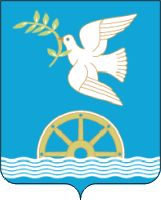 АДМИНИСТРАЦИЯ СЕЛЬСКОГО ПОСЕЛЕНИЯ УДЕЛЬНО-ДУВАНЕЙСКИЙ СЕЛЬСОВЕТМУНИЦИПАЛЬНОГО РАЙОНА БЛАГОВЕЩЕНСКИЙ РАЙОНРЕСПУБЛИКИ   БАШКОРТОСТАННаименование Программы«Пожарная безопасность на территории сельского поселения Удельно-Дуванейский сельсовет муниципального района Благовещенский район Республики Башкортостан  на 2018-2020 годы»Основание для разработки Программыст.19 Федерального закона от 21.12.1994 № 69-ФЗ «О пожарной безопасности» с изменениями на 29.07.2017 года, ст.63 Федерального закона от 22.07.2008 № 123-ФЗ «Технический регламент о требованиях пожарной безопасности»  в редакции от 29.07.2017 г.Основной разработчик ПрограммыАдминистрация сельского поселения Удельно-Дуванейский сельсовет муниципального района Благовещенский район Республики Башкортостан Цели и задачи ПрограммыОбеспечение необходимых условий для реализации полномочий по обеспечению первичных мер пожарной безопасности в границах сельского поселения Удельно-Дуванейский сельсовет Сроки реализации ПрограммыС 01.04.2018 г по 31.12.2020 г.Перечень основных мероприятий ПрограммыСовершенствование мероприятий противопожарной пропаганды, предупреждение пожаров, совершенствование по организации предупреждения и тушения пожаров, применение современных средств противопожарной защитыИсполнитель ПрограммыАдминистрация сельского поселения Удельно-Дуванейский сельсовет муниципального района Благовещенский район Республики БашкортостанОбъемы и источники финансирования ПрограммыФинансирование мероприятий осуществляется за счет средств бюджета сельского поселения Удельно-Дуванейский сельсовет муниципального района Благовещенский район Республики Башкортостан .Мероприятия Программы и объемы их финансирования подлежат ежегодной корректировке:- . – 3000 руб.;- . – 3000 руб.;- . – 3000 руб.Ожидаемые конечные результаты реализации Программы- укрепление пожарной безопасности территории сельского поселения, снижение количества пожаров, гибели и травмирования людей при пожарах, достигаемое за счет качественного обеспечения органами местного самоуправления первичных мер пожарной безопасности. Организация контроляКонтроль за исполнением Программы осуществляет глава сельского поселения Удельно-Дуванейский сельсовет муниципального района Благовещенский район Республики Башкортостан№ п/пНаименованиепоказателяЕд. изм.Целевые индикаторыЦелевые индикаторыЦелевые индикаторы№ п/пНаименованиепоказателяЕд. изм.2016год2017 год2018 год1.Количество пожаров и загораний на территории сельского поселенияшт.131№п/ппМероприятияИсточник финансированияОбъем финансирования (тыс. руб.),Объем финансирования (тыс. руб.),Объем финансирования (тыс. руб.),Объем финансирования (тыс. руб.),Срок исполненияИсполнитель№п/ппМероприятияИсточник финансированиявсего2018201920201.Разработка и утверждение комплекса нормативно-правовых актов по обеспечению пожарной безопасности 00001 квартал 2018 г. , затем по мере необходимости     Администрация сельского поселения2.Информирование населения через официальный сайт сельского поселения о мерах пожарной безопасности0000   ежеквартальноАдминистрация сельского поселения3.Приобретение противопожарного инвентаря Бюджет сельского поселения 3,0003,00По мере необходимостиАдминистрация сельского поселении 4.Обустройство минерализованных полосБюджет сельского поселения 0000Ежегодно в весенний и осенний периодыАдминистрация сельского поселении 5.Техническое обслуживание системы автоматической пожарной сигнализации и речевого оповещения о пожаре на объектах: - СДК с. Удельно-ДуванейБюджет сельского поселения 0000 Администрация сельского поселения6.Выкос сухой травы на пустырях и заброшенных участках Бюджет сельского поселения 0000Ежегодно весной и осеньюАдминистрация сельского поселения7.Обработка деревянных покрытий (сцена, пол, чердачное помещение, двери, одежда сцены) огнезащитным составом с составлением акта СДК с. Удельно-ДуванейБюджет сельского поселения0000Администрация сельского поселения8.Оборудование естественного водоисточника (пруд ) площадкой с твердым покрытием размером 12-12 м, а также подъездных путей к ним для забора воды пожарными автомобилями в с. Удельно-Дуваней, д. Ильинский 0000Постоянно Администрация сельского поселения9.Содержание добровольной пожарной  командыДобровольные пожертвования населения  0000Администрация сельского поселения10.Информационное обеспечение, противопожарная пропаганда и обучение мерам пожарной безопасностиежегодноАдминистрация сельского поселения11.Обучение пожаро-техническому минимуму руководителей: администрации сельского поселения, СДК, членов ДПКБюджет сельского поселения  3.03.0001 раз в 3 годаГлава поселения12.Обслуживание и заправка огнетушителей.Бюджет сельского поселения3,003,00По мере необходимостиАдминистрация сельского поселения13Устройство и обновление информационных стендов по пожарной безопасности 0000Весь периодАдминистрация сельского поселения14Проведение учебных тренировок по эвакуации из зданий учреждений с массовым пребыванием людей0000В соответствии с утвержденным графикомАдминистрация сельского поселения15Публикация материалов по противопожарной тематики в средствах массовой информации0000Весь периодАдминистрация сельского поселения16Приобретение и установка светоотражающих указателей водоисточников.Бюджет сельского поселения0000Администрация сельского поселенияВ С Е Г О :В С Е Г О :В С Е Г О :9,03,03.03,0